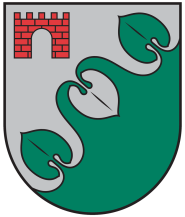 Limbažu novada DOMEReģ. Nr. 90009114631; Rīgas iela 16, Limbaži, Limbažu novads LV-4001; E-pasts pasts@limbazunovads.lv; tālrunis 64023003LĒMUMS2022. gada 28. aprīlī										Nr.460(protokols Nr.5, 103.)Par sadzīves atkritumu apsaimniekošanas maksas apstiprināšanuZiņo D. StraubergsLimbažu novada pašvaldība ir saņēmusi SIA “ZAAO” 2022. gada 13. aprīļa vēstuli Nr. 1.25/114 “Par izmaiņām atkritumu apsaimniekošanas maksā” (turpmāk – Vēstule).Vēstulē norādīts, ka SIA “ZAAO”, turpmāk – ZAAO sniedz sadzīves atkritumu apsaimniekošanas pakalpojumus visā Limbažu novada teritorijā, taču Limbažu novada pašvaldību (turpmāk – Pašvaldība), veidojošo pašvaldību (pēc administratīvi teritoriālās reformas) teritorijās bija apstiprinātas nedaudz atšķirīgas maksas par sadzīves atkritumu apsaimniekošanu, piemēram, Limbažu pilsētā, Katvaru pagastā, Limbažu pagastā, Pāles pagastā, Skultes pagastā, Umurgas pagastā Vidrižu pagastā, Viļķenes pagastā noteiktais maksas apmērs ir EUR 21.12 par m3, Ainažu pilsētā, Alojas pilsētā, Salacgrīvas pilsētā, Staiceles pilsētā, Ainažu pagastā, Alojas pagastā, Braslavas pagastā, Brīvzemnieku pagastā, Liepupes pagastā, Salacgrīvas pagastā, Staiceles pagastā EUR 21.43 par m3. Nolūkā izlīdzināt maksu par sadzīves atkritumu apsaimniekošanu visā Limbažu novada teritorijā, nodrošinot vienlīdzīgu pakalpojumu kvalitāti un maksu gan novada pagastos, gan pilsētās, ZAAO ir veikusi aprēķinus, ņemot vērā gan radīto sadzīves atkritumu daudzumu dažādās novada pilsētās un pagastos, kā arī citus faktorus, kuru rezultātā piedāvā izlīdzināt vienotu maksu Limbažu novada pašvaldības teritorijā EUR 21.29 par m3. Vienlaikus ZAAO norāda, ka saskaņā ar noslēgto līgumu ZAAO ir tiesības ierosināt noteiktās maksas pārskatīšanu, ja par vairāk kā 5 (pieci) % salīdzinot ar situāciju uz Līguma noslēgšanas brīdi, mainās dīzeļdegvielas cena. 2019.gadā Limbažu novadu veidojošās pašvaldības noteikušas maksas par sadzīves atkritumu apsaimniekošanu pašvaldības administratīvajā teritorijā. Veicot maksas aprēķinu uz konkrēto brīdi, tika fiksēta ZAAO pieejamā degvielas izmaksu komponente EUR 0,945 par litru apmērā. Šobrīd pieejamā degvielas cena sastāda EUR 1,50 savukārt 2022.gada pirmā ceturkšņa vidējās maksas par degvielas iegādi apmērs sastāda EUR 1.43 par litru, kas ir par 51.85% augstāka nekā brīdī, kad tika apstiprināta norādītā maksa par sadzīves atkritumu apsaimniekošanu. Tā kā degvielas izmaksas veido aptuveni 20% no kopējām pakalpojuma sniegšanas nodrošināšanas izmaksām, tad, saskaroties ar tik būtisku degvielas izmaksu pieaugumu, ZAAO šo izmaksu pieaugumu vairs nevar kompensēt uz iekšējo rezervju rēķina vai optimizējot pakalpojumu klāstu. Norādīts, ka maksas palielināšana degvielas izmaksu un citu energo resursu cenu sadārdzināšanās dēļ ir objektīva nepieciešamība visā valsts un pat Baltijas reģiona teritorijā, nevis specifiska situācija ZAAO darbības teritorijā.Maksas par sadzīves atkritumu apsaimniekošanu palielināšana no vienas puses rada papildu izmaksas mājsaimniecībām par nešķirotu sadzīves atkritumu izvešanu, taču no otras puses tas kalpo kā ekonomisks stimuls atkritumu radītājiem aktīvāk iesaistīties atkritumu dalītās vākšanas sistēmā, bez maksas nododot pārstrādei derīgus atkritumus, tādējādi samazinot faktisko ikmēneša maksājumu par sadzīves atkritumu izvešanu apmēru. ZAAO pēdējo gadu laikā ir veikusi būtiskas investīcijas atkritumu dalītās vākšanas infrastruktūrā, ievērojami paplašinot šī pakalpojuma pieejamību atkritumu radītājiem un plāno šo darbības virzienu pilnveidot arī nākotnē, nodrošinot atkritumu dalītās vākšanas infrastruktūras pieejamību aizvien tuvāk atkritumu radītāju dzīvesvietai.  Maksa par sadzīves atkritumu apsaimniekošanu sākot no 2022.gada 1.jūnija būtu nosakāma 22.09 eur apmērā par vienu kubikmetru  neiekļaujot pievienotās vērtības nodokli un to veidotu:Maksa par maksa par sadzīves atkritumu savākšanu, pārvadāšanu, pārkraušanu, šķirošanu un citām normatīvajos aktos noteiktajām darbībām, ko veic pirms atkritumu reģenerācijas un kas samazina apglabājamo atkritumu apjomu, par uzglabāšanu, dalītās atkritumu savākšanas, pārkraušanas un šķirošanas infrastruktūras objektu uzturēšanu EUR 11.48 par m3;Sabiedrisko pakalpojumu regulatora apstiprinātais tarifs 81.65 EUR par sadzīves atkritumu apglabāšanu atkritumu poligonā "Daibe", kas pārrēķināts uz tilpuma mērvienībām EUR 10.61 par m3.ZAAO ieskatā piedāvātās maksas izmaiņas ne tikai neatstās būtisku negatīvu ietekmi uz atkritumu radītāju maksātspēju, bet tās ir atbilstošas esošajai tirgus situācijai. Turklāt maksas noteikšana norādītajā apmērā ļaus arī turpmāk nodrošināt saprātīgu balansu starp pakalpojuma kvalitāti ZAAO darbības reģionā kopumā un maksas apmēru par šāda rakstura pakalpojumu.Ņemot vērā visu iepriekš minēto, kā arī to, ka ārējie normatīvie akti nosaka pašvaldības pienākumu informēt atkritumu radītājus par izmaiņām sadzīves atkritumu apsaimniekošanas maksā, aicinām Pašvaldības domi tuvākajā Pašvaldības domes sēdē lemt par sadzīves atkritumu apsaimniekošanas maksas noteikšanu, ievērojot šajā vēstulē iekļauto atkritumu apsaimniekošanas maksas aprēķinu, kas pamatots ar šajā vēstulē un tās pielikumā norādītajiem apsvērumiem.Pamatojoties uz Atkritumu apsaimniekošanas likuma 39.panta pirmo daļu, likuma „Par pašvaldībām” 21.panta pirmās daļas 27.punktu, Limbažu novada domes 2021.gada 23.decembra saistošo noteikumu Nr. 41 “Atkritumu apsaimniekošanas noteikumi Limbažu novadā” 44.punktu, atklāti balsojot: PAR – 10 deputāti (Edžus Arums, Jānis Bakmanis, Māris Beļaunieks, Aigars Legzdiņš, Dāvis Melnalksnis, Rūdolfs Pelēkais, Ziedonis Rubezis, Dagnis Straubergs, Regīna Tamane, Didzis Zemmers), PRET – nav, ATTURAS – nav, Limbažu novada dome NOLEMJ:Sākot ar 2022.gada 1.jūniju noteikt maksu par sadzīves atkritumu apsaimniekošanu Limbažu novada pašvaldības administratīvajā teritorijā 22.09 EUR (divdesmit divi eiro un deviņi centi) apmērā par vienu kubikmetru, neiekļaujot pievienotās vērtības nodokli, tajā skaitā:Maksa par maksa par sadzīves atkritumu savākšanu, pārvadāšanu, pārkraušanu, šķirošanu un citām normatīvajos aktos noteiktajām darbībām, ko veic pirms atkritumu reģenerācijas un kas samazina apglabājamo atkritumu apjomu, par uzglabāšanu, dalītās atkritumu savākšanas, pārkraušanas un šķirošanas infrastruktūras objektu uzturēšanu EUR 11.48 par m3;Sabiedrisko pakalpojumu regulatora apstiprinātais tarifs 81.65 EUR par sadzīves atkritumu apglabāšanu atkritumu poligonā "Daibe", kas pārrēķināts uz tilpuma mērvienībām EUR 10.61 par m3.Uzdot Limbažu novada pašvaldības Sabiedrisko attiecību nodaļai lēmumu un informāciju par  sadzīves atkritumu apsaimniekošanas maksas apstiprināšanu desmit dienu laikā pēc tā pieņemšanas publicēt mājaslapā www.limbazunovads.lv.Limbažu novada pašvaldībasDomes priekšsēdētājs									D. StraubergsŠIS DOKUMENTS IR PARAKSTĪTS AR DROŠU ELEKTRONISKO PARAKSTU UN SATUR LAIKA ZĪMOGU